Управление Росреестра по Курской области информирует о том, что  с 11 февраля 2021 года в офисах МФЦ организовано предоставление государственной услуги по государственному кадастровому учету и (или) государственной регистрации прав на недвижимое имущество по экстерриториальному принципу. Отметим, что экстерриториальный принцип подачи документов позволяет собственникам оформлять документы на объекты недвижимости, расположенные в других регионах, не покидая региона проживания. Воспользоваться данной услугой могут как физические, так и юридические лица.Обращаем Ваше внимание, что прием документов по экстерриториальному принципу в отношении объектов, расположенных в любом регионе Российской Федерации, осуществляется в следующих офисах МФЦ: 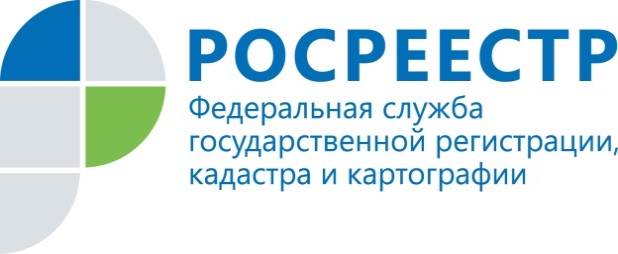 МФЦ теперь ПРИНИМают ДОКУМЕНТЫ ПО УСЛУГАМ РОСРЕЕСТРА ПО ЭКСТЕРРИТОРИАЛЬНОМУ ПРИНЦИПУНаименование объекта МФЦАдресРежим работыФилиал АУ Курской области "МФЦ" по Беловскому району307910, обл. Курская, р-н. Беловский, сл. Белая, пл. Советская, д. 43Понедельник, среда, четверг, пятница 8:30-16:30
Вторник 8:30-15:30
Суббота, воскресенье выходнойФилиал АУ Курской области "МФЦ" по Большесолдатскому району307850, обл. Курская, р-н. Большесолдатский, с. Большое Солдатское, ул. Олимпийская, д. 1 аПонедельник, вторник, среда, четверг, пятница 8:00-16:00
Суббота, воскресенье выходнойФилиал АУ Курской области "МФЦ" по Глушковскому району307450, обл. Курская, р-н. Глушковский, рп. Глушково, ул. Советская, д. 1Понедельник, вторник, среда, четверг, пятница 9:00-17:00
Суббота, воскресенье выходнойФилиал АУ Курской области "МФЦ" по г. Железногорску и Железногорскому району307170, обл. Курская, г. Железногорск, ул. Димитрова, д. 16Понедельник, вторник, среда, пятница 9:00-18:00
Четверг 9:00-20:00
Суббота 9:00-16:00
Воскресенье выходнойФилиал №1 АУ Курской области "МФЦ" по г. Курску и Курскому району305001, обл. Курская, г. Курск, ул. Луговая Верхняя, д. 24Понедельник, вторник, среда, пятница 9:00-18:00
Четверг 9:00-20:00
Суббота 9:00-16:00
Воскресенье выходнойФилиал №2 АУ Курской области "МФЦ" по г. Курску и Курскому району305035, обл. Курская, г. Курск, ул. Дзержинского, д. 90БПонедельник, вторник, среда, пятница 9:00-18:00
Четверг 9:00-20:00
Суббота 9:00-16:00
Воскресенье выходнойФилиал №3 АУ Курской области "МФЦ" по г. Курску и Курскому району305038, обл. Курская, г. Курск, ул. Республиканская, д. 50МПонедельник, вторник, среда, пятница 9:00-18:00
Четверг 9:00-20:00
Суббота 9:00-16:00
Воскресенье выходнойФилиал №4 АУ Курской области "МФЦ" по г. Курску и Курскому району305006, обл. Курская, г. Курск, пр-кт. Анатолия Дериглазова, д. 17ГПонедельник, вторник, среда, пятница 9:00-18:00
Четверг 9:00-20:00
Суббота 9:00-16:00
Воскресенье выходнойФилиал №5 АУ Курской области "МФЦ" по г. Курску и Курскому району305007, обл. Курская, г. Курск, ул. Энгельса, д. 154ДПонедельник, вторник, среда, пятница 9:00-18:00
Четверг 9:00-20:00
Суббота 9:00-16:00
Воскресенье выходнойФилиал АУ Курской области "МФЦ" по г. Курчатову и Курчатовскому району307251, обл. Курская, г. Курчатов, пр-кт. Коммунистический, д. 35Понедельник, вторник, среда, пятница 8:00-17:00
Четверг 8:00-20:00
Суббота 9:00-13:00
Воскресенье выходнойФилиал АУ Курской области "МФЦ" по г. Льгову и Льговскому району307750, обл. Курская, г. Льгов, ул. Кирова, д. 19/16Понедельник, вторник, среда, пятница 8:00-17:00
Четверг 8:00-20:00
Суббота 9:00-13:00
Воскресенье выходнойФилиал АУ Курской области "МФЦ" по г. Щигры и Щигровскому району306530, обл. Курская, г. Щигры, ул. Красная, д. 42 аПонедельник, вторник, среда, пятница 8:00-17:00
Четверг 8:00-20:00
Суббота 9:00-13:00
Воскресенье выходнойФилиал АУ Курской области "МФЦ" по Горшеченскому району306800, обл. Курская, р-н. Горшеченский, рп. Горшечное, ул. Кирова, д. 26Понедельник, вторник, среда, четверг, пятница 9:00-17:00
Суббота, воскресенье выходнойФилиал АУ Курской области "МФЦ" по Дмитриевскому району307500, обл. Курская, р-н. Дмитриевский, г. Дмитриев, ул. Ленина, д. 84Понедельник, вторник, среда, четверг, пятница 8:30-16:30
Суббота, воскресенье выходнойФилиал АУ Курской области "МФЦ" по Золотухинскому району306020, обл. Курская, р-н. Золотухинский, рп. Золотухино, ул. Ленина, д. 4Понедельник, вторник, среда, четверг, пятница 9:00-17:00
Суббота, воскресенье выходнойФилиал АУ Курской области "МФЦ" по Касторенскому району306700, Курская область, Касторенский район, п. Касторное, ул. Советская, дом 3/АПонедельник, вторник, среда, четверг, пятница 8:00-16:00
Суббота, воскресенье выходнойФилиал АУ Курской области "МФЦ" по Конышевскому району307620, обл. Курская, р-н. Конышевский, рп. Конышевка, ул. Ленина, д. 21Понедельник, вторник, среда, четверг, пятница 9:00-17:00
Суббота, воскресенье выходнойФилиал АУ Курской области "МФЦ" по Кореневскому району307410, обл. Курская, р-н. Кореневский, пгт. Коренево, ул. 70 лет Октября, д. 16Понедельник, вторник, среда, четверг, пятница 8:00-16:00
Суббота, воскресенье выходнойФилиал АУ Курской области "МФЦ" по Мантуровскому району307000, обл. Курская, р-н. Мантуровский, с. Мантурово, ул. Школьная, д. 1 вПонедельник, вторник, среда, четверг, пятница 9:00-17:00
Суббота, воскресенье выходнойФилиал АУ Курской области "МФЦ" по Медвенскому району307030, обл. Курская, р-н. Медвенский, пгт. Медвенка, ул. Советская, д. 18 аПонедельник, вторник, среда, четверг, пятница 9:00-17:00
Суббота, воскресенье выходнойФилиал АУ Курской области "МФЦ" по Обоянскому району306230, обл. Курская, р-н. Обоянский, г. Обоянь, ул. Ленина, д. 19 бПонедельник, вторник, среда, пятница 8:00-17:00
Четверг 8:00-20:00
Суббота 9:00-13:00
Воскресенье выходнойФилиал АУ Курской области "МФЦ" по Октябрьскому району307200, обл. Курская, р-н. Октябрьский, пгт. Прямицыно, ул. Октябрьская, д. 134Понедельник, вторник, среда, четверг, пятница 8:30-16:30
Суббота, воскресенье выходнойФилиал АУ Курской области "МФЦ" по Поныровскому району306000, обл. Курская, р-н. Поныровский, рп. Поныри, ул. Ленина, д. 14Понедельник, вторник, среда, четверг, пятница 9:00-17:00
Суббота, воскресенье выходнойФилиал АУ Курской области "МФЦ" по Пристенскому району306200, обл. Курская, р-н. Пристенский, рп. Пристень, ул. Советская, д. 18Понедельник, вторник, среда, четверг, пятница 8:00-16:00
Суббота, воскресенье выходнойФилиал АУ Курской области "МФЦ" по Рыльскому району307370, обл. Курская, р-н. Рыльский, г. Рыльск, ул. Ленина, д. 63аПонедельник, вторник, среда, пятница 9:00-18:00
Четверг 9:00-20:00
Суббота 9:00-13:00
Воскресенье выходнойФилиал АУ Курской области "МФЦ" по Советскому району306600, обл. Курская, р-н. Советский, рп. Кшенский, ул. Ленина, д. 55Понедельник, вторник, среда, четверг, пятница 8:00-16:00
Суббота, воскресенье выходнойФилиал АУ Курской области "МФЦ" по Солнцевскому району306120, обл. Курская, р-н. Солнцевский, рп. Солнцево, ул. Первомайская, д. 72Понедельник, вторник, среда, четверг, пятница 9:00-17:00
Суббота, воскресенье выходнойФилиал АУ Курской области "МФЦ" по Суджанскому району307801, обл. Курская, р-н. Суджанский, г. Суджа, ул. Заводская, д. 64Понедельник, вторник, среда, пятница 9:00-18:00
Четверг 9:00-20:00
Суббота 9:00-13:00
Воскресенье выходнойФилиал АУ Курской области "МФЦ" по Тимскому району307060, обл. Курская, р-н. Тимский, рп. Тим, ул. Кирова, д. 60Понедельник, вторник, среда
четверг, пятница 9:00-17:00
Суббота, воскресенье выходнойФилиал АУ Курской области "МФЦ" по Фатежскому району307100, обл. Курская, р-н. Фатежский, г. Фатеж, ул. К.Маркса, д. 58Понедельник, вторник, среда, четверг, пятница 9:00-17:00
Суббота, воскресенье выходнойФилиал АУ Курской области "МФЦ" по Хомутовскому району307540, обл. Курская, р-н. Хомутовский, рп. Хомутовка, ул. Советская, д. 19 аПонедельник, вторник, среда
четверг, пятница 9:00-17:00
Суббота, воскресенье выходнойФилиал АУ Курской области "МФЦ" по Черемисиновскому району306440, обл. Курская, р-н. Черемисиновский, пгт. Черемисиново, ул. Вокзальная, д. 16 аПонедельник, вторник, среда
четверг, пятница 8:00-16:00
Суббота, воскресенье выходной
Понедельник, вторник, среда, пятница 8:00-17:00
Четверг 8:00-20:00
Суббота 9:00-13:00
Воскресенье выходной